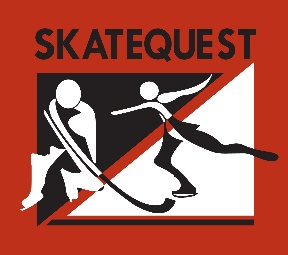 Phase 3 GuidelinesBegin Monday, July 6thAs Virginia moves into Phase 3 of its reopening, we have made slight modifications to our guidelines.     General GuidelinesTemporary exits will remain in place throughout this phase.  Prior to visiting, please take note of which rink your event is scheduled.   NHL Rink – Please exit through the emergency double doors.  OLY Rink – Please exit through the double doors in the mezzanine.  Doors to the facility will remain closed until 10-15 (depending on activity) minutes prior to the start of an activity. All individuals entering the facility will be required to use hand sanitizer and undergo a health screening before entering the facility, including having their temperature measured by a no contact thermometer.  Individuals who are symptomatic will not be permitted access to the facility.   Face coverings are mandatory in the facility.  They may be removed when on the ice.One (1) parent/guardian per family may accompany their skater(s) into the building.  Siblings and other spectators are not permitted.  We request parents/guardians entering the building remain in the building until their skater has completed their session.  If you choose to leave, we reserve the right to refuse reentry.  Skaters must arrive ready to skate and may only enter the building 10 minutes before their scheduled program start-time.   Benches and matting will be set-up outside each entrance to allow customers to tie skates prior to entering the facility.  Before entering the building, skaters should be fully dressed to get on the ice.  Upon the conclusion of an activity, skaters have 10 minutes to leave the facility. Please exit at the time and path designated so we can minimize contact between customers.  Locker rooms, benches, and bleachers are all marked with a blue “X” to ensure proper social distancing procedures.  Showers, water fountains, vending and arcade machines will be off-limits.  Gaps in the schedule remain to allow skaters to enter and exit the ice in a manner that limits potential exposure. Program GuidelinesFreestyleSessions must be reserved online or over the phone in advance  https://skatequest.maxgalaxy.net/BrowseActivities.aspx.  There will be a maximum of 18 Skaters and 8 Coaches on any given session.Skaters should only be in the facility during their allotted time. Skate Bags will not be allowed in the facility except for Kiss & Cry Bags.  During ice cuts, skaters may sit on the bleachers using the social distancing markers.  Hockey LessonsPayments will be taken upon arrival.  Skaters will come dressed in full equipment. Benches and matting will be set-up outside each entrance to allow customers to tie skates prior to entering the facility.  NO BAGS may be brought into the rink.Pick-UpSessions must be reserved online or over the phone in advance  https://skatequest.maxgalaxy.net/BrowseActivities.aspx.  There will be a max of 18 skaters and 2 goalies (5v5, 4 players on each bench, separated by the social distancing markers). No spectators will be allowed in the facility.Players can enter the facility no earlier than 15 minutes before the session, and must depart no later than 10 minutes after the session.Pick-Up players are allowed to enter the facility with hockey bags and dress for the session. No more than 5 players per locker room, using the social distancing markers on the benches. Four locker rooms will be available for each session.  Showers will be off limits for the meantime.Stick and ShootSessions must be reserved online or over the phone in advance  https://skatequest.maxgalaxy.net/BrowseActivities.aspx.  There will be no refunds given.  There will be a max of 20 skaters and 2 goalies. Under 14 Sessions: Locker rooms will not be available.  Players must show up dressed, and depart without undressing. 15+ sessions: Locker rooms will be available; showers will be off-limits.  No more than 6 players per locker room, using the social distancing markers on the benches.  Beginning Monday, July 6thPlease use social distancing markers when visiting the Pro Shop and Café. Pro ShopMonday – Friday 9am-7pmSaturday 9am-12pmSkate and Gear Fittings – Appointments preferredCaféMonday-Friday 11am-6pmSaturday 9am-12pm The health and safety of our customers and staff remains our top priority.  As we allow more customers to enter the building, we will continue to keep SkateQuest the cleanest facility in the area.  Thank you for your continued support!SkateQuest